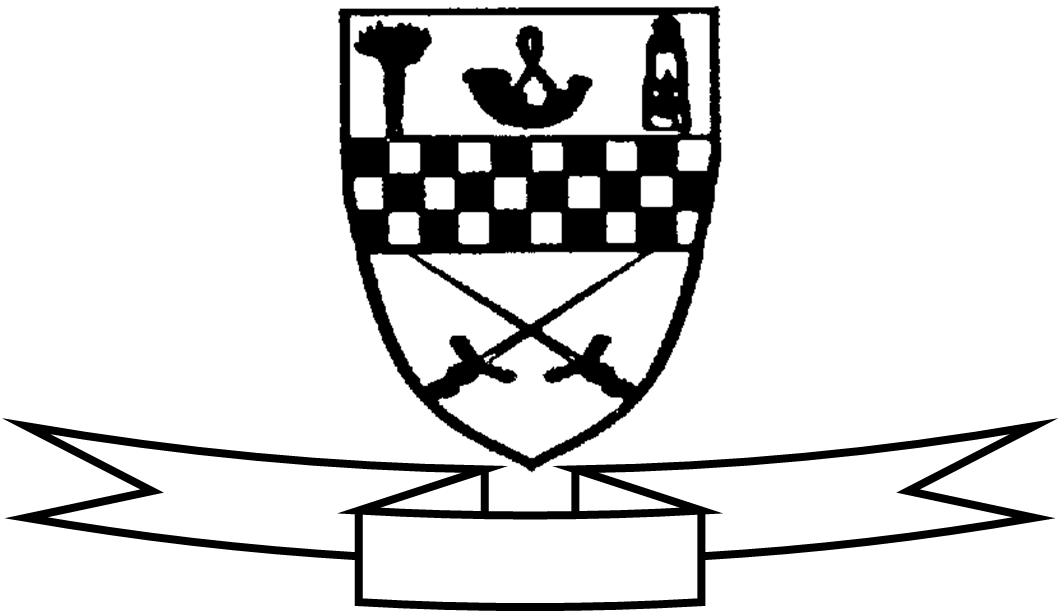                                  Curriculum For ExcellenceClass  P6R            Teacher’s Name     Miss Ross                  Term 2 Oct-Dec 2015Areas of the Curriculum Language	Reading  	This term the children will be undertaking group work in the form of Literacy Circles. The children will be focussing on a variety of reading skills based on their chosen novel. This system allows for personalisation and choice where the children analyse and discuss different features of the text.Writing  	The focus for this term is imaginative story writing and poetry. We will be looking at story planning, detailed descriptions and sentence structure.Listening and Talking 	All children will be expected to write and present a talk on our Space topic.Maths  	This term’s focus is angles and position and movement.Numeracy  	The focus this term will be on place value. This is linked to the Space topic where the children need to have a good understanding of large numbers. There will also be a continued focus on learning and practising their times tables. The children will be using active strategies e.g. games and loop cards to practise and reinforce these.Health and Well Being  ‘Being Cool in School’ programme - this focuses on social health and teaches the children how to deal with challenging situations in a calm, confident way.Science  This term’s topic is Space. The children will be researching aspects of our solar system, the universe and the history of space exploration. The children will also be finding out about the International Space Station and the British Astronaut Tim Peake in preparation for a programme of activities the children will be taking part in after the Christmas break.Technologies  The children are continuing to work with Mr Anderson from Beeslack High School. This term’s focus is on soldering.RME  	The children will be looking at the key festivals of some religions in order to compare and contrast.Modern Languages Children will be continuing to work on French greetings and questions. They will also be learning some Christmas songs in different languages.Expressive Arts  Art and Design  	Linked to space topic.Drama  		Rehearsal and performance of the class assembly and the Christmas Concert.P.E   	Invasion games, e.g. basketball and rugby.Music	Creating their own pieces of music based on the theme of journeys into space. Also learning songs for the Christmas concert. Other information:16th November – Space workshops with visitors from the Royal Observatory20th November – Midlothian Sum Dog challenge starts26th November – Orienteering with Outdoor Education Team at Penicuik Public Park8th December – Rock Hosanna Christmas Concert (afternoon performance)9th December - Rock Hosanna Christmas Concert (morning performance)14th December – P6 Christmas party16th December – P3 & P6 visit to the theatre 18th December – Christmas service at the North Church & school finishes at 12:00Specialist Subject and TeacherDay TaughtTechnology – Mr AndersonMondayMusic – Mrs CallaghanWednesdayP.E. – Miss RobsonThursday